Publicado en Madrid el 23/08/2017 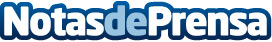 Cyclone Ultra promete combatir eficazmente la celulitisEste tratamiento novedoso aspira a reducir drásticamente los efectos de esta patología en la piel de mujeres y hombresDatos de contacto:RubénNota de prensa publicada en: https://www.notasdeprensa.es/cyclone-ultra-promete-combatir-eficazmente-la Categorias: Medicina Madrid Medicina alternativa http://www.notasdeprensa.es